校長推薦 Principal Recommendation請於3月26日(星期二)或之前遞交提名表，每間學校只須填校長推薦表格一次遞交提名可親交或郵寄至新蒲崗大有街1號勤達中心2107室 或 電郵至info@hkccda.org如以電郵方式提交 (包括影片錄像)，請清楚標註附件名稱 (例：學生文化大使提名_學校簡稱)學校資料 School Information學生提名名單 List of Nominees請按學生中華文化相關表現優次排序 (表現較優秀排先)，每間學校可最多提名3名學生。Please prioritize nominees based on their performance in Chinese Culture related activities. Each school can nominate no more than 3 students.(此表格所收集的個人資料只會用作是次獎勵計劃及聯絡用途) 
(Information collected will only be used for nomination related and communication purposes)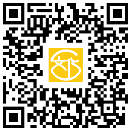 SP提名表Form 1 – 提名人填寫 Completed by Nominator提名人資料 Nominator Information提名原因 Reasons for Nomination學生：(可選多項 Can select multiple answers)S1-1提名表Form 1 – 學生填寫 Completed by Nominee學生資料 Student Information 學生表現優秀的範疇 Nominee’s Areas of Excellence中華文化相關的：(可選多項 Can select multiple areas)校內活動與成就 School Activities and Achievements歡迎提供活動/比賽獲獎證明副本。(*如空間不足，請另頁書寫) S1-2校外活動與成就Extra-Curricular Activities and Achievements歡迎提供相關活動/比賽/獲獎/證書副本。(*如空間不足，請另頁書寫)經驗分享 Experience Sharing分享你參與中華文化相關項目的感想，以及如何有助你的個人成長。請選擇 拍攝一段不多於3分鐘的影片錄像 　 　(錄像檔名稱格式：學生文化大使提名_學校簡稱_學生姓名 錄像)，又或 
　　　 撰寫300字之內的文字。S1-3提名表Form 2 – 提名人填寫 Completed by Nominator提名人資料 Nominator Information提名原因 Reasons for Nomination學生：(可選多項 Can select multiple answers)S2-1提名表Form 2 – 學生填寫 Completed by Nominee學生資料 Student Information 學生表現優秀的範疇 Nominee’s Areas of Excellence中華文化相關的：(可選多項 Can select multiple areas)校內活動與成就 School Activities and Achievements歡迎提供活動/比賽獲獎證明副本。(*如空間不足，請另頁書寫) S2-2校外活動與成就Extra-Curricular Activities and Achievements歡迎提供相關活動/比賽/獲獎/證書副本。(*如空間不足，請另頁書寫)經驗分享 Experience Sharing分享你參與中華文化相關項目的感想，以及如何有助你的個人成長。請選擇 拍攝一段不多於3分鐘的影片錄像 　　 (錄像檔名稱格式：學生文化大使提名_學校簡稱_學生姓名 錄像)，又或
　 　　撰寫300字之內的文字。S2-3提名表Form 3 – 提名人填寫 Completed by Nominator提名人資料 Nominator Information提名原因 Reasons for Nomination學生：(可選多項 Can select multiple answers)S3-1提名表Form 3 – 學生填寫 Completed by Nominee學生資料 Student Information 學生表現優秀的範疇 Nominee’s Areas of Excellence中華文化相關的：(可選多項 Can select multiple areas)校內活動與成就 School Activities and Achievements歡迎提供活動/比賽獲獎證明副本。(*如空間不足，請另頁書寫) S3-2校外活動與成就Extra-Curricular Activities and Achievements歡迎提供相關活動/比賽/獲獎/證書副本。(*如空間不足，請另頁書寫)經驗分享 Experience Sharing分享你參與中華文化相關項目的感想，以及如何有助你的個人成長。請選擇 拍攝一段不多於3分鐘的影片錄像 　　　　 (錄像檔名稱格式：學生文化大使提名_學校簡稱_學生姓名 錄像)，又或 
　 　　撰寫300字之內的文字。S3-3學校名稱
School Name：學校名稱
School Name：(中文)　  (中文)　  (中文)　  (中文)　  (中文)　  (中文)　  (中文)　  (中文)　  學校名稱
School Name：學校名稱
School Name：(English)　(English)　(English)　(English)　(English)　(English)　(English)　(English)　(English)　(English)　學校會員編號 School Membership Number：學校會員編號 School Membership Number：學校會員編號 School Membership Number：學校會員編號 School Membership Number： 入會登記中 (後補) 入會登記中 (後補) 入會登記中 (後補)校長姓名Principal Name：校長姓名Principal Name：校長姓名Principal Name：(中文) (中文) (English)(English)學校電郵 Email：學校電話 Telephone：學校電話 Telephone：學校電話 Telephone：排序
Order學生姓名Student Name學生姓名Student Name學生姓名Student Name學生姓名Student Name123校長簽署 
Principal Signature：校長簽署 
Principal Signature：校　　章School Chop：日　期Date：日　期Date：提名人姓名
Nominator Name：(中文)　　(中文)　　(中文)　　提名人姓名
Nominator Name：(English)　(English)　(English)　任教科目 / 職位 Subject / Position：聯絡電郵 Email：提名學生姓名Nominee Name：聯絡電話Telephone：聯絡電郵 Email：提名學生姓名Nominee Name： 積極參與校內中華文化活動/比賽 積極參與校外中華文化活動/比賽 經常分享參與中華文化活動經驗/成果 積極培養與中華文化相關技藝/興趣 其他 (可按需要以不多於150字作補充說明)提名人簽署 
Nominator Signature：日　期Date：學生姓名
Student Name：(中文)　  (中文)　  (中文)　  (中文)　  學生姓名
Student Name：(English)　(English)　(English)　(English)　(English)　(English)　(English)　(English)　(English)　班　　級 Class：性　　別 Gender：學生電郵 Email：聯絡電話 Mobile Number：聯絡電話 Mobile Number：學習活動： 學術表現 學術表現 工作坊 文化展覽 考察 文聯會活動語　　文： 寫作 寫作 朗誦 詩詞 文學 演說/辯論視藝/工藝製作： 漢服穿製 漢服穿製 書法 國畫 剪紙技藝 茶藝 廚藝 廚藝 棋藝 紮作 非遺傳承 工藝品製作體　　育： 武術 武術 太極 舞蹈 舞獅/舞龍 龍舟表演藝術： 粵劇 粵劇 話劇 中樂 歌曲 戲曲 其他 (請註明)： 其他 (請註明)：科目/校內活動Subject/Activities活動性質和成就Nature of Activities and Achievements年份/日期Year/Date1234校外活動Extra-Curricular Activities活動性質和成就Nature of Activities and Achievements年份/日期Year/Date1234學生簽署 
Nominee Signature：日期Date：提名人姓名
Nominator Name：(中文)　　(中文)　　(中文)　　提名人姓名
Nominator Name：(English)　(English)　(English)　任教科目 / 職位 Subject / Position：聯絡電郵 Email：提名學生姓名Nominee Name：聯絡電話Telephone：聯絡電郵 Email：提名學生姓名Nominee Name： 積極參與校內中華文化活動/比賽 積極參與校外中華文化活動/比賽 經常分享參與中華文化活動經驗/成果 積極培養與中華文化相關技藝/興趣 其他 (可按需要以不多於150字作補充說明)提名人簽署 
Nominator Signature：日　期Date：學生姓名
Student Name：(中文)　  (中文)　  (中文)　  (中文)　  學生姓名
Student Name：(English)　(English)　(English)　(English)　(English)　(English)　(English)　(English)　(English)　班　　級 Class：性　　別 Gender：學生電郵 Email：聯絡電話 Mobile Number：聯絡電話 Mobile Number：學習活動： 學術表現 學術表現 工作坊 文化展覽 考察 文聯會活動語　　文： 寫作 寫作 朗誦 詩詞 文學 演說/辯論視藝/工藝製作： 漢服穿製 漢服穿製 書法 國畫 剪紙技藝 茶藝 廚藝 廚藝 棋藝 紮作 非遺傳承 工藝品製作體　　育： 武術 武術 太極 舞蹈 舞獅/舞龍 龍舟表演藝術： 粵劇 粵劇 話劇 中樂 歌曲 戲曲 其他 (請註明)： 其他 (請註明)：科目/校內活動Subject/Activities活動性質和成就Nature of Activities and Achievements年份/日期Year/Date1234校外活動Extra-Curricular Activities活動性質和成就Nature of Activities and Achievements年份/日期Year/Date1234學生簽署 
Nominee Signature：日期Date：提名人姓名
Nominator Name：(中文)　　(中文)　　(中文)　　提名人姓名
Nominator Name：(English)　(English)　(English)　任教科目 / 職位 Subject / Position：聯絡電郵 Email：提名學生姓名Nominee Name：聯絡電話Telephone：聯絡電郵 Email：提名學生姓名Nominee Name： 積極參與校內中華文化活動/比賽 積極參與校外中華文化活動/比賽 經常分享參與中華文化活動經驗/成果 積極培養與中華文化相關技藝/興趣 其他 (可按需要以不多於150字作補充說明)提名人簽署 
Nominator Signature：日　期Date：學生姓名
Student Name：(中文)　  (中文)　  (中文)　  (中文)　  學生姓名
Student Name：(English)　(English)　(English)　(English)　(English)　(English)　(English)　(English)　(English)　班　　級 Class：性　　別 Gender：學生電郵 Email：聯絡電話 Mobile Number：聯絡電話 Mobile Number：學習活動： 學術表現 學術表現 工作坊 文化展覽 考察 文聯會活動語　　文： 寫作 寫作 朗誦 詩詞 文學 演說/辯論視藝/工藝製作： 漢服穿製 漢服穿製 書法 國畫 剪紙技藝 茶藝 廚藝 廚藝 棋藝 紮作 非遺傳承 工藝品製作體　　育： 武術 武術 太極 舞蹈 舞獅/舞龍 龍舟表演藝術： 粵劇 粵劇 話劇 中樂 歌曲 戲曲 其他 (請註明)： 其他 (請註明)：科目/校內活動Subject/Activities活動性質和成就Nature of Activities and Achievements年份/日期Year/Date1234校外活動Extra-Curricular Activities活動性質和成就Nature of Activities and Achievements年份/日期Year/Date1234學生簽署 
Nominee Signature：日期Date：